和合期货沪铜周报（20190415--20190419）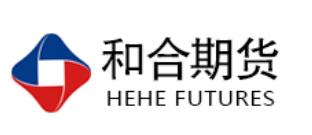 翟璐
          从业资格证号：F3020441
          投询资格证号：Z0011873 电话：0351-7342558邮箱：zhailu@hhqh.com.cn沪铜期货合约成交情况1，沪铜主力本周震荡4月15日--4月19日，沪铜指数总成交量145.6万手，较上周减少5.8万手，总持仓量52.8万手，较上周减仓3.5万手，沪铜主力本周震荡，主力合约收盘价49530，比上周收盘价上涨0.51%。2，铜现货市场价格4月19日1#铜重要市场现货价格：长江现货均价49470，较昨日下跌140；广东现货均价49500，较昨日下跌150；武汉现货均价49450，较昨日下跌150；重庆现货均价0，较昨日0；北京现货均价49450，较昨日下跌150；影响因素分析宏观方面美国商务部周四公布的数据，美国3月份零售销售创下2017年9月以来最大增幅，汽车和加油站销售大增，表明消费者正在给美国经济提供更大支持。数据显示，美国3月零售销售月率上升1.6%，2月份下降0.2%的数据无修正，结果高于接受彭博调查的所有经济学家预测，他们的预期中值为增长1%，零售数据是衡量美国消费的重要指标，该数据强于预期反映美国经济稳健。同时公布的还有美国至4月13日当周初请失业金人数，录得19.2万人，略低于预期的20.5万人，前值上修为19.7万人。该数据已经连续五周下降，本周更是再次刷新近49年半以来的低位，半个世纪以来首次连续两周低于20万人，表明美国就业情况仍保持强劲。此外，初请人数的四周均值也创下1969年11月以来新低。欧元区经济数据全面走软，数据显示欧元区4月综合PMI初值为51.3，不及预期的51.8，也低于3月份的51.6。其中制造业PMI初值为47.8，低于预期48.0；服务业PMI初值为52.5，低于预期53.1。最为引人注目的是德国制造业PMI初值，只录得44.5，尽管高于3月份的44.1，但是较低于预期的45.0。欧元区PMI数据显示经济减速势头未改，尤其是作为经济龙头的德国表现继续落后，预示欧元区经济前景较为暗淡。贸易方面，最近以来中美经贸协议文本磋商不断取得新的进展，但仍有不少工作尚待完成，双方将继续通过各种有效方式，保持密切的沟通。中美贸易谈判仍在继续不过已接近达成协议的尾声，市场传闻称，美国总统特朗普和中国国家主席习近平将会于下月签署贸易协议。供给面矿山供给扰动事件频出，包括秘鲁南部地震、全球第二大铜矿Grasberg减产、嘉能可计划刚果金铜钴矿减产等，上述扰动因素加剧了铜矿供应收紧的预期。而且刚果和赞比亚的铜矿供应仍面临矿产税上升的困扰，今年铜矿供给出现负增长的可能性增加。预计2018-2022年新增的铜矿产能有限，2019年预计新增铜矿50万吨，增速将下滑至2.4%左右。在一季度全球矿山扰动事件频发，1月4日，韦丹塔拥有多数股权的Konkola公司暂停了在Nchanga铜矿的运营。1月8日，帝国金属公司宣布正在关闭不列颠哥伦比亚省波利山矿的生产。2月8日，智利国家铜业公司表示，智利月初的强降雨导致基建设施受损以及部分生产暂停，预计将损及旗下Chuquicamata和Radomiro Tomic铜矿产出。自由港在印尼的铜精矿出口许可于2月15日到期，且一直未获得新的出口许可，这令市场对于供应端的担忧情绪增加。需求端    受中国电力和基础设施行业以及电动汽车产量增长的推动，全球铜消费量增速将继续超过供应增速。然而，实际上，中国电动汽车对铜消费的提振作用是减弱的，原因在于2018年中国新能源汽车补贴出现大幅削减。财政部、工业和信息化部、科技部与国家发改委联合下发《关于进一步完善新能源汽车推广应用财政补贴政策的通知》，新能源乘用车、新能源客车、新能源货车补贴标准进一步降低，在2018年基础上平均退坡幅度为50%。房地产新开工面积增速已经大幅走低，但在传导周期下，施工面积增速仍在回升，对于后端消费的铜，中期仍有正向拉动作用。但从长期来看，在房地产开发投资维持低增，新开工增速开始大幅下滑的背景下，铜的长期消费并不乐观。此外，商品房销售增速自2月起已经开始负增长，上一轮消费周期基本结束，销售年内或持续低迷，对于后续新开工也有压制作用。而家电的消费周期与房地产购置周期密切相关，空调和洗衣机尤其明显，在商品房销售低迷的背景下，后续家电的购置需求同样受到抑制。后市行情研判第九轮中美经贸高级别磋商顺利结束，宏观面利好期铜，目前基本面也利好期铜。盘面整体看伦铜已突破去年底部区域，从2月底开始伦铜一直在6350--6550间震荡，随着60日线的上移，伦铜的多头动能逐步聚集，等60日线越来接近突破的力量越大，成功率也大幅提高，整体看内盘明显弱于外盘走势，但下方60线有明显的支撑，近日伦铜强势突破平台位，但随后又大幅回落，显示上方的压力较大，目前主要是看伦铜能否有效突破目前的形态，内盘再择机进场。交易策略建议建议下周暂时观望。风险揭示：您应当客观评估自身财务状况、交易经验，确定自身的风险偏好、风险承受能力和服务需求，自行决定是否采纳期货公司提供的报告中所给出的建议。您应当充分了解期货市场变化的不确定性和投资风险，任何有关期货行情的预测都可能与实际情况有差异，若您据此入市操作，您需要自行承担由此带来的风险和损失。 免责声明：本报告的信息均来源于公开资料，本公司对这些信息的准确性和完整性不作任何保证，文中的观点、结论和建议仅供参考，不代表作者对价格涨跌或市场走势的确定性判断，投资者据此做出的任何投资决策与本公司和作者无关。 本报告所载的资料、意见及推测仅反映本公司于发布日的判断，在不同时期，本公司可发出与本报告所载资料、意见及推测不一致的报告，投资者应当自行关注相应的更新或修改。 和合期货投询部 联系电话：0351-7342558 公司网址：http://www.hhqh.com.cn和合期货有限公司经营范围包括：商品期货经纪业务、金融期货经纪业务、期货投资咨询业务、公开募集证券投资基金销售业务。 